Format – 6CHAMUNDESHWARI ELECTRICITY SUPPLY CORPORATION LIMITED,MYSORE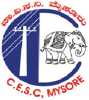 (A Government, of Karnataka Undertaking)Office of the	Telephone:		Email ID:		  Ref No.:    	Date :                             To,(Name & address of the applicant)Madam/Sir,******With reference to your application , Approval is herewith accorded, after verifying the Technical feasibility Report submitted by Section Officer, ………..O& M Section, CESC/AEE(Elect), …………..O&M Sub-Division, CESC vide ref(3) and as per PPA executed for installing Solar RTPV system of………kWp on the rooftop of your existing installation bearing RR No……………. with sanctioned load of…………kW/KVA/HP under Net/Gross Metering for the Net/Gross energy at Rs……..per kwh with the following conditions:As per CEA guidelines, you are responsible for planning, design, construction, reliability, protection and safe operation of all the equipment’s subject to the regulations for construction, operation, maintenance, connectivity and other statutory provisions.You can select reputed system installer of your choice, who has experience in design, supply, installation and commissioning of SRTPV system.Up gradation of infrastructure, if required, (service main, meter with CT, upgrade) up to the grid connectivity point is to be done at your cost. Technical and Interconnection Requirements of the equipment’s shall be as per the Clause (1) of PPA vide ref (4) and Annexure-1 (enclosed).The work of grid connectivity shall be carried out in accordance with the Net- metering /Gross metering schematic diagram available in CESC website. In Net –Metering system, Bi-directional meter (whole current/ CT operated) shall be provided before the point of interconnection and the existing meter shall be shifted to the generation side of SRTPV plant to measure solar power generation. Both the meters shall be within the same proximity and easily accessible for taking monthly reading by the meter reader. The Applicant shall provide Bi-directional check meter in series with the proposed Bi-directional meter (Main meter) when the SRTPV system capacity is more than 20 kWp. As per KERC (Implementation of Solar Rooftop Photovoltaic Power Plants) Regulations, 2016 clause 5(3), the SRTPV plant shall be commissioned within 180 days from the date approval PPA i.e. dd/mm/yyyy Note: a. SRTPV capacities from 1kWp to 499 kWp - Within 180 days from the date of PPA. b. SRTPV capacities 500kWp & above upto 2000kWp – As specified in the KERC approval letter. After completion of the work in all respects, you have to submit the work completion report in Format – 8 along with following documents: a. Test reports of PV modules and other equipment’s (expect Grid tied inverter and bi-directional meter) as per IS/ IEC standards. b. Test certificate of Bi-directional meter issued by MT division, CESC. c. First sheet of Bank pass book containing details of Name of the Bank, Type of account, Account No, Name of the Branch, IFSC code etc. CESC, Mysuru will not be held responsible for any legal disputes between the applicant and SRTPV system installer arising out of the contract. All the terms and conditions mentioned in the Power Purchase Agreement (PPA) vide ref(4) shall be complied.The SRTPV system is to be commissioned within stipulated period as stated above, failing which the approval will be terminated.     Yours faithfully,AEE/Executive Engineer (Ele)O&M Sub-Div/Division,            CESCCopy:Chief Engineer (Electy), O & M Zone, CESC……………..General Manager (Commercial), Corporate Office, CESC, Mysuru-570017.Superintending Engineer (Elec), O&M Circle, CESC,………O.C/M.F. Sub:Approval  for installing Solar RTPV system of ………kWp Capacity to the installation bearing RR No…………….under Net/Gross metering  reg.Ref:Application Reg. No	Dtd: 	Revenue Report of AAO/SA, …………O&M Sub-Division, CESC dated:Technical feasibility Report of SO/AEE, ……O&M section/SD, CESC Mysore No. . ………..dated:PPA executed date.:KERC approval letter No.:………………………….dated:…………Annexure-1Annexure-1Annexure-1Annexure-1Annexure-1Annexure-1Annexure-1Technical Specifications of SRTPV systemTechnical Specifications of SRTPV systemTechnical Specifications of SRTPV systemTechnical Specifications of SRTPV systemTechnical Specifications of SRTPV systemTechnical Specifications of SRTPV systemTechnical Specifications of SRTPV systemItem / SystemApplicable BIS /Equivalent IEC Standards / Applicable MNRESpecificationsApplicable BIS /Equivalent IEC Standards / Applicable MNRESpecificationsApplicable BIS /Equivalent IEC Standards / Applicable MNRESpecificationsApplicable BIS /Equivalent IEC Standards / Applicable MNRESpecificationsApplicable BIS /Equivalent IEC Standards / Applicable MNRESpecificationsApplicable BIS /Equivalent IEC Standards / Applicable MNRESpecificationsItem / SystemStandard DescriptionStandard DescriptionStandard DescriptionStandard DescriptionStandard DescriptionStandard NumberSolar PV modulesModulesModulesModulesModulesModulesModulesSolar PV modulesCrystalline Silicon Terrestrial PV modules Thin film Terrestrial PV modulesCrystalline Silicon Terrestrial PV modules Thin film Terrestrial PV modulesCrystalline Silicon Terrestrial PV modules Thin film Terrestrial PV modulesCrystalline Silicon Terrestrial PV modules Thin film Terrestrial PV modulesIEC 61215/IS14286 IEC 61646Solar PV modulesSolar PV module safety qualification requirementsSolar PV module safety qualification requirementsSolar PV module safety qualification requirementsSolar PV module safety qualification requirementsIEC 61730 (P1 - P2)Solar PV modulesPV modules to be used in a highly corrosive atmosphere (Coastal area etc,) must qualify Salt Mist corrosion TestingPV modules to be used in a highly corrosive atmosphere (Coastal area etc,) must qualify Salt Mist corrosion TestingPV modules to be used in a highly corrosive atmosphere (Coastal area etc,) must qualify Salt Mist corrosion TestingPV modules to be used in a highly corrosive atmosphere (Coastal area etc,) must qualify Salt Mist corrosion TestingIEC 61701/ IS 61701Solar PV modulesEach PV module must use RFID tag which must contain the following information as per MNRE requirements:Name of the manufacturer of PV ModuleName of the manufacturer of Solar CellsDate and year of manufacture (separately for solar cells and module)Peak wattage, Im, Vm and FF for the moduleUnique Sl. No. and model no. of the moduleDate and year of obtaining IEC PV module qualification certificate Name of the test lab issuing IEC certificateWARRANTY:PV modules used in solar power system must be warranted for their output peak watt capacity, which should not be less than 90% at the end of 10 years and 80% at the end of 25 yearsEach PV module must use RFID tag which must contain the following information as per MNRE requirements:Name of the manufacturer of PV ModuleName of the manufacturer of Solar CellsDate and year of manufacture (separately for solar cells and module)Peak wattage, Im, Vm and FF for the moduleUnique Sl. No. and model no. of the moduleDate and year of obtaining IEC PV module qualification certificate Name of the test lab issuing IEC certificateWARRANTY:PV modules used in solar power system must be warranted for their output peak watt capacity, which should not be less than 90% at the end of 10 years and 80% at the end of 25 yearsEach PV module must use RFID tag which must contain the following information as per MNRE requirements:Name of the manufacturer of PV ModuleName of the manufacturer of Solar CellsDate and year of manufacture (separately for solar cells and module)Peak wattage, Im, Vm and FF for the moduleUnique Sl. No. and model no. of the moduleDate and year of obtaining IEC PV module qualification certificate Name of the test lab issuing IEC certificateWARRANTY:PV modules used in solar power system must be warranted for their output peak watt capacity, which should not be less than 90% at the end of 10 years and 80% at the end of 25 yearsEach PV module must use RFID tag which must contain the following information as per MNRE requirements:Name of the manufacturer of PV ModuleName of the manufacturer of Solar CellsDate and year of manufacture (separately for solar cells and module)Peak wattage, Im, Vm and FF for the moduleUnique Sl. No. and model no. of the moduleDate and year of obtaining IEC PV module qualification certificate Name of the test lab issuing IEC certificateWARRANTY:PV modules used in solar power system must be warranted for their output peak watt capacity, which should not be less than 90% at the end of 10 years and 80% at the end of 25 yearsEach PV module must use RFID tag which must contain the following information as per MNRE requirements:Name of the manufacturer of PV ModuleName of the manufacturer of Solar CellsDate and year of manufacture (separately for solar cells and module)Peak wattage, Im, Vm and FF for the moduleUnique Sl. No. and model no. of the moduleDate and year of obtaining IEC PV module qualification certificate Name of the test lab issuing IEC certificateWARRANTY:PV modules used in solar power system must be warranted for their output peak watt capacity, which should not be less than 90% at the end of 10 years and 80% at the end of 25 yearsEach PV module must use RFID tag which must contain the following information as per MNRE requirements:Name of the manufacturer of PV ModuleName of the manufacturer of Solar CellsDate and year of manufacture (separately for solar cells and module)Peak wattage, Im, Vm and FF for the moduleUnique Sl. No. and model no. of the moduleDate and year of obtaining IEC PV module qualification certificate Name of the test lab issuing IEC certificateWARRANTY:PV modules used in solar power system must be warranted for their output peak watt capacity, which should not be less than 90% at the end of 10 years and 80% at the end of 25 yearsGrid tied invertersEnvironmental TestingEnvironmental TestingEnvironmental TestingIEC 60068-2 (1, 2,14,30) /   Equivalent BIS Std.IEC 60068-2 (1, 2,14,30) /   Equivalent BIS Std.Grid tied invertersEfficiency MeasurementsEfficiency MeasurementsEfficiency MeasurementsIEC 61683IEC 61683Grid tied invertersProduct safety standardProduct safety standardProduct safety standardIEC - 62109-1 (2010/4)               IEC - 62109-2 (2011/6)IEC - 62109-1 (2010/4)               IEC - 62109-2 (2011/6)Grid tied invertersGrid Connectivity standard and test procedure for islanding prevention measures for utility/interconnected PV invertersGrid Connectivity standard and test procedure for islanding prevention measures for utility/interconnected PV invertersGrid Connectivity standard and test procedure for islanding prevention measures for utility/interconnected PV invertersIEC 61727                               IEEE 1547                                IEEE 1547.1IEC 61727                               IEEE 1547                                IEEE 1547.1Grid tied invertersElectromagnetic compatibility &Electro Magnetic InterferenceElectromagnetic compatibility &Electro Magnetic InterferenceElectromagnetic compatibility &Electro Magnetic InterferenceIEC 61000-6-3>16 Amps               IEC 61000-6-4<16 AmpsIEC 61000-6-3>16 Amps               IEC 61000-6-4<16 AmpsGrid tied invertersIngress protectionIngress protectionIngress protectionIP 65 (for outdoor)/                        IP 21 (for indoor)As per IEC 529IP 65 (for outdoor)/                        IP 21 (for indoor)As per IEC 529• For testing i,ii,vi beyond 10KVA self- certification by manufacturers are acceptable• In case if the Charge controller is not built in the inverter, IEC 62093 test is required separately for Charge controller.• For testing i,ii,vi beyond 10KVA self- certification by manufacturers are acceptable• In case if the Charge controller is not built in the inverter, IEC 62093 test is required separately for Charge controller.• For testing i,ii,vi beyond 10KVA self- certification by manufacturers are acceptable• In case if the Charge controller is not built in the inverter, IEC 62093 test is required separately for Charge controller.• For testing i,ii,vi beyond 10KVA self- certification by manufacturers are acceptable• In case if the Charge controller is not built in the inverter, IEC 62093 test is required separately for Charge controller.• For testing i,ii,vi beyond 10KVA self- certification by manufacturers are acceptable• In case if the Charge controller is not built in the inverter, IEC 62093 test is required separately for Charge controller.• For testing i,ii,vi beyond 10KVA self- certification by manufacturers are acceptable• In case if the Charge controller is not built in the inverter, IEC 62093 test is required separately for Charge controller.Item/SystemApplicable BIS /Equivalent IEC Standards / Applicable MNRE specificationsApplicable BIS /Equivalent IEC Standards / Applicable MNRE specificationsApplicable BIS /Equivalent IEC Standards / Applicable MNRE specificationsApplicable BIS /Equivalent IEC Standards / Applicable MNRE specificationsApplicable BIS /Equivalent IEC Standards / Applicable MNRE specificationsApplicable BIS /Equivalent IEC Standards / Applicable MNRE specificationsItem/SystemStandard DescriptionStandard DescriptionStandard DescriptionStandard NumberStandard NumberStandard NumberCables11General Test and Measuring Method PVC insulated cables for working voltage up to and including 1100 V and UV resistant for outdoor installation[EC 60227 / IS 694 IEC 60502 / IS 1554 (Part. I & II)[EC 60227 / IS 694 IEC 60502 / IS 1554 (Part. I & II)[EC 60227 / IS 694 IEC 60502 / IS 1554 (Part. I & II)[EC 60227 / IS 694 IEC 60502 / IS 1554 (Part. I & II)Earthing11GroundingIS 3043IS 3043IS 3043Switches/ Circuit Breakers/ Connectors11General Requirements Connectors - safety A.C. /D.C.IEC 60947 part I, II, III /              IS 60947 Part I,II,III / EN 50521IEC 60947 part I, II, III /              IS 60947 Part I,II,III / EN 50521IEC 60947 part I, II, III /              IS 60947 Part I,II,III / EN 50521Junction Boxes/ Enclosures for Charge Controllers/ Luminaries11General RequirementsIP 65 (for outdoor)/ IP 21 (for indoor)As per IEC 529IP 65 (for outdoor)/ IP 21 (for indoor)As per IEC 529IP 65 (for outdoor)/ IP 21 (for indoor)As per IEC 529Specifications of InverterSpecifications of InverterParametersDetailed SpecificationsNominal Voltage230V / 415VVoltage range+ 10% -20% at nominal voltageOperating frequency range50 Hz ( 47.5 to 52 Hz)WaveformSine WaveHarmonicsAC side total harmonic current distortion < 5%RippleDC voltage ripple content shall be not more than 1%.EfficiencyEfficiency shall >95%LossesMaximum losses in sleep mode: 2W per 5kW Maximum losses in stand-by mode: 10WCasing protection levelsDegree of protection: Minimum IP-2 1 for internal units and IP 65 for outdoor unitsTemperatureShould withstand from -10 to +60 deg CelsiusHumidityShould withstand up to 95% (relative humidity)OperationCompletely automatic including wake up, synchronization (phase- locking) and shut downMPPTMPPT range must be suitable to individual array voltages in power packsProtectionsOver voltage; both input & outputProtectionsOver current; both input & outputProtectionsOver/Under grid frequencyProtectionsOver temperatureProtectionsShort circuitProtectionsLighteningProtectionsSurge voltage induced at output due to external sourceProtectionsIslandingParametersDetailed SpecificationsRecommended LED indicationsInverter ONRecommended LED indicationsGrid ONRecommended LED indicationsInverter Under / Over VoltageRecommended LED indicationsInverter OverloadRecommended LED indicationsInverter Over TemperatureRecommended LCD Display on Front PanelAccurate displays on the front panel:Recommended LCD Display on Front PanelDC input voltageRecommended LCD Display on Front PanelDC currentRecommended LCD Display on Front PanelAC Voltage ( all 3 phases)Recommended LCD Display on Front PanelAC current ( all 3 phases)Recommended LCD Display on Front PanelAmbient temperatureRecommended LCD Display on Front PanelInstantaneous & cumulative output powerRecommended LCD Display on Front PanelDaily DC energy producedCommunicationinterfaceRS485 / RS 232